__ОСНОВНО  УЧИЛИЩЕ    „ЛЮБЕН  КАРАВЕЛОВ”   –    ГР. БУРГАС___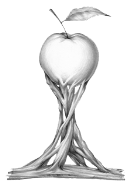   гр. Б у р г а с			                         0879565088 – директор           ул. „Любен Каравелов“ № 69 	             0879565077 – зам.директор          email:  lkaravelov@abv.bg             	             0879565033 – канцелария================================================================КАЛЕНДАРЕН ПЛАНза  предстоящите  дейности  и  мероприятияпрез  учебната  2021/2022  годинаМ. СЕПТЕМВРИПровеждане на организационен педагогически съвет.Запознаване на учителите със заетостта им по Списък – Образец № 1 за 2020/2021 учебна година и със заповедта за класно ръководство.Запознаване със заповедите на директора относно организацията на дейността на училището за 2020/2021 учебна година.Приемане на училищните учебни планове за паралелките І, II, III, V, VI, VII клас.Приемане на индивидуален учебен план за форма на обучение на ученици от IV, V клас и на учениците от комбинирана форма от II и VII клас.      3. Приемане на актуализирани училищни документи /чл.263, ал.1 от ЗПУО/:     3.1. Приемане Правилник за дейността на ОУ „Любен Каравелов”.        3.2. Приемане на Етичен кодекс на общността на ОУ „Любен Каравелов ”.     3.3. Приемане на мерки за повишаване качеството на образованието.    3.4. Приемане програма за превенция на ранното напускане от училище.     3.5. Приемане програма за предоставяне на равни възможности и за приобщаване на децата и учениците от уязвими групи.     3.6. Приемане формите на обучение в ОУ „Любен Каравелов ”.     3.7. Приемане годишна училищна програма за целодневна организация на учебния ден /чл.19 от Наредба №10 за организация на дейностите в училищното образование/.3.8. Приемане график на учебния процес. Дневен режим: смени, часови график.4. Приемане годишен план за дейността на училището за 2021/2022 учебна година:    4.1. План за работа на педагогическия съвет;    4.2. План за квалификационна дейност;    4.3. План за безопасност на движението по пътищата;    4.4. План за контролната дейност на директора. VIII. 5. Приемане на плановете на екипите за ключови компетентности. 6. Приемане плановете на училищните комисии:    6. 1. Превенция на училищния тормоз и противообществените прояви на малолетни и непълнолетни; стр. 3   6.2. Организиране и провеждане на тържества, празници и чествания;   6.3. Здравословни и безопасни условия но обучение, възпитание и труд;   6.4. Бедствия, аварии и катастрофи;   6.5. Етична комисия.                                                     7. Приемане на училищна програма за гражданско и здравно образование и възпитание. 8. Приемане график за провеждане на приравнителни изпити /при налични такива/. 9. Запознаване с Правилник за вътрешния трудов ред в ОУ „Любен Каравелов”. 10. Одобряване на видовете спорт, по които да се провежда обучението по учебния час за спортни дейности през 2020/2021 учебна година. Определяне на ръководителите, водещи обучението през 2020/2021 учебна година. 11. Провеждане на специализиран инструктаж за безопасност и хигиена на труда на персонала. 12. Приемане на седмичното разписание за І учебен срок. 13. Приемане график за провеждане на екскурзии. 14. Приемане на карта за оценка на резултатите от труда на педагогическите специалисти за 2020/2021 учебна година. Текущи въпроси и задачи / начало на учебната година – организация, отговорници; учебни програми – ООП, избираеми и факултативни учебни часове – до 14.09 г.; начин на запознаване с нормативните документи/.М. СЕПТЕМВРИДейностите от Плана за осъществяване на приемственост в учебно-образователния процес ІV и V клас да залегнат в плановете на ЕКК – начален и прогимназиален етап.                                                                                    Отг.: председателите на ЕККЕвропейски ден на спорта – 25 .09. 2021 г.                                                                                    Отг.: комисия спортни дейностиПроверка на индивидуалната работа в часовете за консултации.                                                                    срок: 1 път  на учебен срок по график Запознаване на педагогическия колектив с дейността на комисията по жалби, сигнали и предложения, нейната роля и място за подобряване на качеството и ефективността в работата на училището.      Отг. председател на Комисията Създаване на звена за дежурство на учениците за поддържане на реда и дисциплината в училище.                                                                Отг.: УС;  Р. Колева, В. Стоева , Бл.Панкова   и  кл.      ръководители на IV-VII класПредставяне на дейности по интереси в училището.Отг.: учители в ГЦОУДСреща на главните учители на градините и училището – гости на методически сбирки, с цел запознаване с плановете за съвместна работа на учебните заведения.Отг.: ръководство, гл. учителиСъгласуване на съвместните дейности по осъществяване дейността от НП „Заедно в грижа за ученика“, Модул 2: „Осигуряване на условия за екипна работа на учителите от начален етап с учителите от детската градина“.Отг.: ръководство, гл. учителиПостоянни сроковеВсяка паралелка в Час на класа – веднъж месечно, да провежда беседа под надслов: ,,Искам да споделя“.                                              отг.: УС; Р. Колева, В. Стоева , Бл. Панкова  Продължаване на инициативата за събиране на пластмасови капачки с благотворителна цел.отг.: УС; Р. Колева, В. Стоева , Бл. Панкова  , уч.  активи от всеки клас.Обучение по метода „Връстници обучават връстници“ по значими  социални теми.                                                                      отг.: УС, Р. Колева, кл. ръководителиПровеждане на обучителни беседи с учениците от начален и среден курс на тема: „Час по толерантност - общуване без конфликти и предотвратяване на конфликти“.Фотоизложба „Приятелството - основа на общуване без конфликти“.  Отг.: Комисия по предотвратяване на конфликти, кл. р-ли•	Установяване входното равнище на знанията и компетентностите на учениците по всички учебни дисциплини, да се установи овладеният базисен понятиен апарат и се предприемат необходимите мерки за преодоляване на констатираните пропуски с цел повишаване на учебната активност на учениците.		     Отг. преподавателите по БЕЛВодене на училищен дневник за случаи тормоз и управление на информацията. Процедура за откриване и работа по случай. Отг. : Комисията за справяне с тормоза в училище, педагог. съветник, кл.ръководителиВключване в обучения за повишаване на квалификацията на педагогическите специалисти за справяне с училищния тормоз.Отг. : Комисията за справяне с тормоза в училищеПровеждане на индивидуални консултации с ученици, понасящи или извършващи тормоз, както и консултиране на учители и родители във връзка на възникнал инцидент.          Отг.: педагогически съветникВключване на учениците, застрашени от противообществени прояви, в извънкласни мероприятия и дейности, организирани от училището, съгласно Правилника за дейността на училищетоОтг.: ръководство, пед. съветник и кл. ръководителиПровеждане на кампания „Пътят на първокласника“.Срок:15.09 – 30.09.2021г.Отг.: Комисия по БДП и кл. р-ли на 1 класОтбелязване на 29 юни – Деня на безопасността на движението по пътищата. Отбелязване на Европейската седмица на мобилността,  Международния ден за безопасност на движението по пътищата,   Европейския ден без загинали на пътя/EDWARD, Световния ден за възпоменание на жертвите от пътнотранспортни произшествия и др.Отг.: Комисия по БДП и кл. ръководителиПровеждане на консултация в часа на  класа с педагогическия съветник при възникване на по-сериозни конфликти. Отг.: педаг. съветник Дейности по:- по превенция на тормоза и насилието;- изготвяне на правила за поведение в класа;- разглеждане на теми  от гражданското, здравното и интеркултурното образование;- за мотивация на ученици и др.Отг.: кл. р-лиПровеждане на съвместни уроци в клас на учителя и ресурсния учител.Отг.: ресурсен учител, кл. р-лОсигуряване на въвеждаща и продължаваща квалификация на учители за работа с ученици със СОПОтг.: ДиректорПровеждане на родителски срещи на родители на деца със СОП за споделяне на добри практикиОтг.: Координатор, ресурсен учител, педаг. съветникЕжеседмична проверка на специалната кутия за жалби, сигнали и предложения или от фейсбук страницата ни. срок: / всеки последен ден от уч.седмица /М. ОКТОМВРИПедагогически съвет:Доклад за състоянието на училищната документация. 2. Запознаване с плана за осигуряване на нормален учебен процес през зимния сезон. 3. Анализ на входното ниво на учениците. 4. Доклад на комисията за диагностициране на децата от І клас за училищната им готовност. 5. Приемане план за работа на екипа за комплексно педагогическо оценяване. 6. Приемане график за контролни и класни работи през първия учебен срок. 7. Информация за здравословното състояние на учениците от медицинското лице, обслужващо училището. 8. Текущи въпроси и задачи.Избор на ученическия съвет и приемане план за работа.                                           Отг.: УС;Р. Колева, В. Стоева, Бл. Панкова                                                                           Обучение по метода „Връстници обучават връстници“ по значими социални теми.                   Отг.: УС, Р. Колева , кл. р-лиСъздаване на график за дежурство на учениците /всяка паралелка от  IV-VII клас осъществява дежурство по 1 месец/.                                                                   Отг.: УС, Р.Колева, В. Стоева , Бл. Панкова;кл. р-ли на 4- тите, 5- тите,  6- тите и 7- те класове   •	Участие в кампанията „Походът на книгите“                    Отг. преподавателите по БЕЛ в прогимн. етап и учителите от ГЦОУДНационална седмица на четенето – драматизация, разказване и четене на приказки на децата от ДГ.                                                      Отг.: кл.р-ли на 4.клас; учители в подготвителни групиРаботни срещи за запознаване с индивидуалните особености на децата.Отг.: кл. р-ли на 1.клас,  учители в подготвителни групиПедагогически ситуации по околен свят на тема: „Есен. Промени през есента“. Педагогически ситуации по български език и литература на тема „Как разговаряме“.Отг.: кл. р-ли на 1.клас, учители в подготвителни групи•	 В навечерието на Деня на народните будители по випуски учениците да се докоснат по-близко до литературното творчество на Л.Каравелов.                                                                                Отг.: преподавателите по всички предметиПровеждане на 4 открити урока в ІV-те класове от преподавателите по математика, български език и литература, човек и общество и човек и природа в прогимназиален етап.                                Отг.: преподавателите на прогимн. етап и преподавателите в IV-те класовеИзработване и разпространение на информационно-образователни материали, съобразени с възрастовите групи, тематично разглеждащи: превенция на тормоза и правата и задълженията на учениците.                         Отг.: пед. съветник и кл. р- ли на  I-VII класИзработване на табла с общи правила на поведение за класните стаи.Отг.: пед. съветник и кл. р-ли на I-VII класОбобщаване на всички предложения за правила на поведение и ценности, направени от класовете и формулиране на общоучилищни ценности и правила: Отг.: пед.  съветник и кл. р-ли на I-VII класРазясняване на понятието „тормоз” с материали в час на класа и как, къде и на кого да споделим за случаи на тормоз.Отг. : педагог. съветник и кл.  р-ли на I-VII клас .„Моят емоционален свят - гняв и как да се справим с гнева“.                      Отг. : педагог. съветник и кл. р-ли на I-VII класДиагностика на училищната готовност за учениците в първи клас.Отг. : педагогически съветник Диагностика на адаптацията на учениците преминаващи от начален в прогимназиален етап.Отг. : педагогически съветникТурнир по футбол.                                                   Отг.: К. Петков, К. БирбочуковПодобряване на системата от дежурства с оглед обхващане на местата, в които на етапа оценка е установено, че се извършва тормоз..Отг.: Ив. Бинев и кл. ръководителиСъвместно изготвяне на кът в класната стая с информация за учениците за училищните документи – Права и задължения на ученика, наказания, правила за поведение в класната стая, училището и двора на училището.Отг.: кл. р-ли и председателите на класа.Изработване и приемане на планове на екипите за ключови компетентности (ЕКК) начален, прогимназиален етапи и възпитатели.                                                                                 отг.: председатели на ЕКК; срок: 09.10.2021 г.Заседания на Комисията за оценка труда на учителя.	                                   отг.: Комисията;  срок: 2.10.21 - 12.10.2021Педагогически ситуации по математика на тема „Празник на математиката“. 					Отг.: кл. р-ли на 1.клас, учители в подг. групи 						       Планиране на педагогически ситуации по изобразително изкуство на тема „Моето любимо домашно животно”, които да се проведат в детските градини.Отг.: кл. р-ли на 1.клас, учители в подг. групи Проверка на резултатите от входното ниво на учениците по отделните учебни предмети.                                                                                                              срок: 31.10.2021 г.М. НОЕМВРИПС : 1.Разглеждане на нарушенията на Правилника за дейността на училището и на Правилника за вътрешния трудов ред в училището. 2. Работа в групите по избираема и факултативна подготовка – организация и проблеми. 3. Отчет на контролната дейност във връзка с ритмичността на изпитванията. 4. Предложения и мнения на класните ръководители за действащата иновация – І, II клас. 5. Отчет за адаптацията на учениците от І и V клас. 6. Предложения за отбелязване на Коледа в училище. 7. Текущи въпроси и задачи. 1.1.	Педагогически ситуации по математика на тема „Празник на математиката“. 				Отг.: класни ръководители на 1.клас, учители в подг. групи 	1.2.	Планиране на педагогически ситуации по изобразително изкуство на тема „Моето любимо домашно животно”, които да се проведат в детските градини.Отг.: класни ръководители на 1.клас; учители в подготвителни групи01.11. – Отбелязване на Деня на народните будители във всеки клас – табла, урок в Часа на класа, рисунки.                          Отг.: УС;  Р. Колева, В. Стоева , Бл.Панкова  и кл. р-ли.13.11. – Отбелязване на Световния ден на доброто. Поставяне на пощенски кутии на доброто във всяка класна стая, в които учениците да oпишат или рисуват  свои добри постъпки, както и по желание представянето им пред класа в Часа на класа.                                                Отг.: кл. р-ли, Р. Колева, В. Стоева , Бл.Панкова  и кл. р-ли16.11. – Международен ден на толерантността. Предоставяне на всички класове идеи за приобщаващи игри и тяхната реализация от учениците с цел обединяване, приемане на различията и сближаване.                                                Отг.: кл. р-ли, Отг.:  Р.Колева, В. Стоева , Бл.Панкова22-26.11. - Отбелязване на Седмица на правата на децата. Презентация за правата и задълженията на децата, както и обсъждане на темата .                           Отг.: Р.Колева, В. Стоева , Бл.Панкова•	Участие в Националната седмица на четенето.			Отг.:преподавателите на класоветеОбсъждане в ЧК на начини за реагиране в ситуации на тормоз и органи и институции, които могат да им бъдат от помощ.                         Отг.: Педагог. съветник и кл. р-ли на I-VII класРазясняване на понятието „тормоз” с материали в час на класа и как, къде и на кого да споделим за случаи на тормоз.Организиране на беседи, дискусии и ролеви игри  на теми свързани с тормоза :  - „Какво представлява тормозът, разпознаваме ли го?“- Децата – жертви на трафик - за ученици от V-VII клас                                                              Отг.: Педагогически съветник и класните ръководители Беседа за семейните ценности и ролята на семейството за възпитание в не насилие- за учениците от I-IV класОтг.: Педагогически съветникЗапознаване на учителите от начален и прогимназиален етап с правилата и процедурите за регистриране, докладване и разглеждане на случаите на тормоз.Отг. : пед. съветник и кл. р- ли на I- VII клас  Обсъждане в ЧК на начини за реагиране в ситуации на тормоз и органи и институции, които могат да им бъдат от помощ.Отг. : педагог. съветник и кл. р-ли на I- VII клас.Провеждане на беседа в Часа на класа за изясняване на същността на конфликта като понятие.Отг.: Б. Дичева, Кр. Беловска, кл. р-лиДейности на училищната библиотека, свързани с четивна грамотностОтг.:завеждащ библиотека, кл. ръководителиПедагогически ситуации по околен свят на тема „В света на растенията”, които да се проведат в детските градини.Отг.: Т. Георгиева, Сл. Камбурова, Н. СтояновПедагогически ситуации по математика на тема „Празник на математиката“. 					Отг: кл. р-ли на 1.кл, учители в подг. групи 						       Планиране на педагогически ситуации по изобразително изкуство на тема „Моето любимо домашно животно”, които да се проведат в детските градини.Отг.: кл.р-ли на 1.клас,  учители в подготвителни  групи М. ДЕКЕВРИЧестване на 6 .12 - Ден на Бургас. Никулден – Празник на гр. Бургас. Изготвяне на предмети за празника, съвместно с деца от подготвителните групи. Поздрав на първокласниците към децата от ДГ.Отг.: кл. р- ли на 1.клас , учители в подготвителни групиПодготовка на педагогически ситуации по изобразително изкуство. Подбор на дидактически материал.Педагогически ситуации по изобразително изкуство на тема „Моето любимо домашно животно“.Провеждане на педагогически ситуации по хореография на тема „Въртележка“ – музикално-ритмична танцова игра.Съвместна инициатива за Коледа. Участие на децата от подготвителните групи към детските градини.                                                           Отг.: кл. р-ли на 1.клас,  учители в подг. групиБлаготворителни инициативи, организирани съвместно с УН  за подкрепата на деца от дом за сираци "Св. Николай" при храм "Св. Троица", с. Нови хан; дарителска кампания за дома в Русокастро.Обявяване на Конкурс за най-атрактивна саморъчно направена коледна украса на класна стая.Отг.: УС; предс. на ученич. активи, Р. Колева; В. Стоева; Бл. ПанковаРаздаване на късмети  от Дядо Коледа, Снежанка и джуджета.                             Отг.: УС; Р. Колева, В. Стоева , Бл. Панкова„Да  споделим доброто около нас“ -  Емоционална нагласа за предстоящите коледни празници.Отг.: педагогически съветник и класни ръководителиМотивация и активно участие на ученици в олимпиадата по БЕЛ Отг.: Диана Иванова-Дойнова, Благовеста Деянова, Таня Трандева Национален конкурс за православна поезия и проза ”Рождество на Спасителя” Отг. Диана Иванова-Дойнова, Благовеста Деянова, Таня Трандева Да продължи обучението и работата по метода „Връстници обучават връстници“ и създаване на екипи от посредници – по-големи ученици, които да помагат на по-малките при възникване на конфликти и да дежурят в „уязвимите звена“ в училище.Отг.: педагогически съветникИзработване и поставяне на кутия за добри прояви /които подобряват комуникацията и помагат за безконфликтни отношения във всяка класна стая/. Отг.: класните ръководителиМ. ЯНУАРИПС: 1.  Приемане на седмичното разписание и графиците за ІІ учебен срок. 2. Разглеждане успеха и дисциплината на учениците през първи учебен срок. 3. Доклад на класните ръководители за ученици, които има вероятност да не приключат І учебен срок и предложения за удължаване на срока. 4. План за квалификация на педагогическия персонал за 2020/2021 година – отчет, необходимост. 5. Предложение за държавен план-прием в училището през учебната 2021/2022 г. – І и V клас. 6. Текущи въпроси и задачи.11.01. Международен ден на думата „Благодаря“ - поставяне на кутия на първия етаж за изказване на благодарности към съученици, учители и родители. Отг.: Председатели УС V-VII клас, Р.Колева, В. Стоева , Бл.Панкова  21.01.  Международен ден на прегръдката- отбелязване по избор във всеки клас.            Отг.: Р.Колева, В. Стоева , Бл.Панкова  , Кл. р-лиЗапознаване на педагогическия персонал на  ОУ "Любен Каравелов”гр.Бургас на педагогически съвет с настоящия план и възможностите за оказване на обща и допълнителна подкрепа за личностно развитие на учениците.Отг.: ДиректорПровеждане на анкета-въпросник за тормоза в училище (в началото и края на учебната година) .Отг.: Педагогически съветник и класните ръководители на II- VII класПровеждане на дискусионна беседа в прогимназиален  курс на тема: „Не бъди безразличен, бъди различен“.Отг.: Пед. съветник и кл. р-ли на V - VII класПричини за растящата агресия в училище и извън него - за ученици от V- VII клас                Отг.: Педагогически съветник и кл. ръководителиУчастие в състезанията „Таралеж” и СБНУ. Отг.: Диана Иванова- Дойнова, Бл. Деянова, Т. Трандева;					         преподавателите по БЕЛ в начален етап•	Спортни дейности: Турнир по тенис на маса.                                       Отг.:К. ПетковПровеждане на анкета за най-често повтарящите се конфликти в класа.Отг.: Б. Дичева, Кр. Беловска, Р. Стефанова и кл. ръководителиПровеждане на индивидуални родителски срещи за информиране за резултатите от изпълнението на плана за подкрепа.Отг.: Координатор на екипа, класен ръководителПодготовка на педагогически ситуации по български език и литература. Подбор на дидактически материал.                                                      Отг.: кл. р-ли на 1.клас, учители в подготвителни групиМ. ФЕВРУАРИПС: 1. Отчет на резултатите от учебно – възпитателната работа през първия учебен срок. 2. Отчет на дейността на ресурсния учител. 3. Отчет на контролната дейност на директора през І срок. 4. Обхват на децата, подлежащи на задължително обучение. 5. Обсъждане и приемане на график за прием през 2021/2022 учебна година на І и V клас. 6. Приемане на график за контролни и класни работи през втория учебен срок. 7. Текущи въпроси и задачи.Всяка паралелка в Час на класа – един път месечно, да провежда рубрика под надслов: ,,Искам да споделя“.Отг.: УС; Р.Колева, В. Стоева , Бл.Панкова  Планиране на педагогически ситуации по математика. Подбор на дидактически материал. Планиране и подготовка на материали за състезанието по български език и литература и математика.                                                            Отг.: кл. р-ли на 1.клас, учители в подгот. групиУчастие на децата от подготвителните групи в ежегодното училищно състезание по български език и литература и математика. Изготвяне на покани. Отг.: кл. р-ли на 1.клас учители в подг. групи14.02.  Свети Валентин - изработване на валентинки и размяна между класовете.Отг.: УС; УС  , Р.Колева, В. Стоева , Б.Панкова19.02.  Отбелязване на годишнината от обесването на Васил Левски с табла по класните стаи в Часа на класа.Отг.: УС; П. Георгиева, Б. Дичева, И. Славова24.02 ,,Ден на розовата фланелка“- изготвяне на плакати или табла по класове; В час на класа , както и по време на сбирките на ученическия съвет, учениците могат да споделят своите мнения и препоръки за преодоляване на агресията и тормоза в училище.Отг.: УС  , Р.Колева, В. Стоева , Б.Панкова  „Позитивно послание“- изработване на материали с помощта на родителите за отбелязване на Деня на розовата фланелка.Отг.: педаг. съветник и кл.ръководителиЗапознаване на родителите на родителска среща с настоящия план и възможностите за оказване на обща и допълнителна подкрепа за личностно развитие на учениците.        Отг.: класните ръководителиИзработване на табла ''Права и задължения на децата и спазват ли се те днес?' Отг. : Педагогически съветник и класните ръководителиУчастие в  Национално състезание по БДП I състезателна група: учениците от V до VII класII състезателна група: ученици от VIII до X класУчилищен кръг до 28.02.2022г.;Общински кръг до 28.03.2022г.;Отг.: Комисия по БДПУчастие в Национална ученическа викторина по безопасност на движението “Да запазим децата на пътя” 2022г.:Ученици от 1 до 4 клас и от 5 до 7 клас на училищата и ЦПЛР в страната.Училищен кръг - февруари 2022г.; Общински кръг-февруари – март 2022г.Отг.: Комисия по БДПУчастие в Национален конкурс „Малките нашенци”                               Отг. Диана Иванова-Дойнова, Благовеста Деянова, Таня Трандева;Състезание по БЕЛ и математика, посветено на 3-ти март – предучилищни групи, начален курс и среден курс. Отг. Женя Илиева и преподаватели по БЕЛ в начален и прогимназиален етапМ. МАРТПС: 1. Отчет за работата на училището през зимния сезон. 2. Мерки за подготовка на МТБ за 2021/2022 учебна година. стр. 5 3. Одобряване на учебниците за І – VІІ клас съвместно с представители на родителската общност. Мотивиран избор. 4. Избор на класни ръководители на І и V клас. 5. Текущи въпроси и задачи. Изработване на мартенички за Баба Марта. – Учениците от II до VII клас подаряват мартенички на учениците от I клас.                                            Отг.: УС; Р.Колева, В. Стоева , Бл.Панкова,  учители ГЦОУДОтбелязване на Националния празник. Изработване на табла по класове.                  Отг.: УС; Р.Колева, В. Стоева , Бл.Панкова Поднасяне на цветя пред паметника на Л. Каравелов – VII клас.                   Отг.: УС; Р.Колева, В. Стоева , Бл.Панкова 21.03  Световен ден на кукления театър - Посещение на спектакъл I-IV клас. •	Провеждане тържества на буквите - 1. клас							 Отг. преподавателите на 1. клас •	Участие в Националната ученическа конференция „ЧОВЕК-СВЯТ“ в СУ „Константин Преславски“, гр. Бургас.			Отг. Диана Иванова-Дойнова, Благовеста Деянова, Таня Трандева•	Участие в състезанието „Обичам те, българска реч“, организирано от ОУ „Елин Пелин“, гр. Бургас.			Отг. Диана Иванова-Дойнова, Благовеста Деянова, Таня Трандева•	Участие в Националния литературен конкурс „Бог е любов“.			      Отг. Диана Иванова-Дойнова, Благовеста Деянова, Таня Трандева•	Участие в конкурс, посветен на 3-ти март.			Отг. Диана Иванова-Дойнова, Благовеста Деянова, Таня ТрандеваТурнир по волейбол                                             Отг.: К. Бирбочуков. Изложба: „Приятелството - основа на общуване без конфликти“Отг.: Комисията предотвратяване на конфликти,  кл. р-лиОрганизиране и провеждане на „Училище за родители“.Отг.: Директор, екипПровеждане на анкета сред учениците за причините за отсъствията и даване на препоръки. Изготвяне на обобщен анализ, който да се предостави на координиращия екип.                                                                                    Отг.: координатор Ив. Бинев Изложба: „Приятелството-основа на общуване без конфликти“отг.: Комисията и класните ръководителиМ.АПРИЛПС:  1.Разглеждане успеха и дисциплината на учениците от начален и прогимназиален етап през втори учебен срок и за годината. 2. Приемане график за оформяне на срочна и годишна оценка за учениците. 3. Тържествен педагогически съвет. 4. Текущи въпроси и задачи.02.04 Международен ден на детската книга. Посещение на училищната библиотека. Официално приемане за читатели на учениците от I клас. По-големите ученици четат приказки на по-малките в час на класа.                                           Отг.: УС, Р. Колева, В. Стоева, Бл. Панкова, кл. р-ли22.04.  Денят на Земята: изработване на творби от отпадъчни материали, участие в конкурси. Отбелязване на празника по класове. Презентация. Пролетно почистване на училищния двор.                                           Отг.: УС, Р. Колева, В. Стоева,Бл. Панкова, кл. р-лиОтбелязване на Възкресение Христово – Великден. Великденска кошница с тематични късмети, които да получи всяко дете на входа в училище.                                         Отг.: УС; Р. Колева, В. Стоева, Бл. Панкова, кл. р-лиПровеждане на 4 открити урока в ІV-те класове от преподавателите по математика, български език и литература, човек и общество и човек и природа в прогимназиален етап.                                Отг.: преподавателите на прогимназиален етап и преподавателите в IV-те класове                       •	Седмица на детската книга и изкуствата за деца. Посещения в училищната библиотека и читалище „Любен Каравелов”.Спортен празник.                                               Отг.: К. Петков, К. БирбочуковТурнир по лека атлетика.                                       Отг.: К. Петков, К. БирбочуковБеседа на тема:„Справихме ли се с конфликтите тази година?“Отг.: Комисията предотвратяване на конфликти и кл. р-лиДейности на училищната библиотека, свързани с четивна грамотност.Отг.:завеждащ библиотека, класни ръководителиКариерно ориентиране и консултиране в класовете от 1 до 7.Отг.: кариерен консултантПедагогически ситуации по математика на тема „Великденско математическо състезание“.Педагогически ситуации по изобразително изкуство на тема „Моят любим анимационен герой“. Педагогически ситуации по хореография на тема „Буенек“ – тракийско хоро.Съвместна инициатива за Великден.               Отг.: кл. р-ли на 1.клас, препод. по хореография, учители в подготв. групиСедмица на детската книга – разказвам любимата си приказка и рисувам любимия си приказен герой.                        Отг.: кл. р-ли на 1.клас, учители в подг. групиРодителска среща в ДГ – присъствие на класните ръководители на 4.клас. Разясняване на родителите на бъдещите първокласници механизма и критериите за прием в първи клас.                                                      Отг.: класни ръководители на 4. клас, зам. директорМ.МАЙПС: 1. Организация и провеждане на НВО за ІV клас. 2. Доклад на училищната комисия за допускане до НВО. 3. Доклад на класните ръководители І – ІV клас за резултатите от УВР през учебната година. 4. Отчет на ръководителите на избираема и факултативна подготовка в начален етап. 5. Отчет на иновацията – І, ІІ клас. 6. Отчет за обучението по БДП в начален етап. 7. Предложения за лятна работа за ученици от начален етап. 8. Предложения от класните ръководители за награждаване на изявили се ученици и отличници. 9. Номинации за отличник на випуска. 10. Номинации за учител на годината. 11. Текущи въпроси и задачи. Обявяване на номинации за „Ученик на годината“ /в началото на месеца/.                  Отг.: УС; учен. активи; Р. Колева, В. Стоева, Бл. ПанковаУчастие в общинската манифестация.Отг.: УС; учен. активи; К. Петков, К. Бирбочуков; кл. р-ли17.05 Национален ден на спорта - организиране по избор на спортни игри по класове в часовете по физическо възпитание и спорт.УС; учен. активи; К. Петков, К. Бирбочуков; кл. р-лиПровеждане на 2 съвместни спортни прояви на четвъртокласници и петокласници.		Отг. преподавателите по ФВС и кл. ръководители на ІV и Vкл.Провеждане на индивидуални родителски срещи за информиране за резултатите от изпълнението на плана за подкрепа.Отг.: Координатор на екипа, кл. ръководителПедагогически ситуации по околен свят на тема „24 май“.Педагогически ситуации по български език и литература на тема „Моят любим приказен герой“.Работна среща за запознаване с резултатите от диагностициране на училищната готовност.                                                           Отг.: класни ръководители на 1.клас                                                                                    учители в подготвителни групиПробни изпити за НВО - 4кл.и 7кл. Отг. Ивайло Бинев, Диана Иванова, УН М. ЮНИПС: 1. Разглеждане успеха и дисциплината на учениците от V – VІІ класове за втори учебен срок и за годината. 2. Отчет на резултатите от НВО – ІV клас и тестовете за изходно ниво. 3. Организация и провеждане на НВО за VІІ клас. стр. 6 4. Отчет на ръководителите на избираема и факултативна подготовка в прогимназиален етап. 5. Предложения от класните ръководители за награждаване на изявили се ученици и отличници. Номинации. 6. Приемане график за поправителна сесия за прогимназиален етап. 7. Училищен ритуал – изпращане на випуск 2022 година. 8. Избор на комисия за оценяване на постигнатите резултати от труда на педагогическия персонал в ОУ „Любен Каравелов”. 9. Текущи въпроси и задачи. Отбелязване на Денят на детето.Отг.: УС; уч. активи, кл. р-ли 09.06 Международен ден на приятелството - Всеки клас да изработи плакат, като всеки ученик изобрази себе си  по начина , по който се възприема. (Портрет на класа)Отг.: УС; Р. Колева, В. Стоева, Бл. Панкова,уч. активи,кл. р-ли26.06  Международен ден за борба с наркотиците. Изготвяне на презентация от VII клас /ученически активи/. Представяне пред всички седмокласници на материали свързани с превенция на зависимостите.Отг.: УС; уч. активи; Р. Колева, В. Стоева, Бл. Панкова, кл. р-лиМ. ЮЛИПС: ГОДИШЕН ОТЧЕТЕН СЪВЕТ 1. Информация за УВР през 2021 / 2022 учебна година. 2. Отчет на класните ръководители за учебната и възпитателната дейност в прогимназиален етап. 3. Отчет на резултатите от НВО –VІІ клас и тестовете за изходно ниво. 4. Отчет на обучението по БДП в прогимназиален етап. 5. Отчет на контролната дейност на директора. 6. Отчет на работата на постоянните комисии. 7. Избор на знаменосци. 8. Избор на комисии за: • изработване на Годишния план на училището през 2021/2022 година; • изработване на Стратегия на училището; • актуализиране на ПДУ; • актуализиране на други вътрешноучилищни документи. 9. Текущи въпроси и задачи.